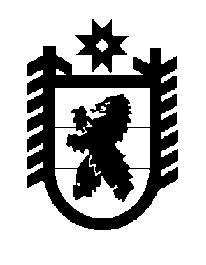 Российская Федерация Республика Карелия    ПРАВИТЕЛЬСТВО РЕСПУБЛИКИ КАРЕЛИЯПОСТАНОВЛЕНИЕ                                 от  20 октября 2015 года № 329-Пг. Петрозаводск О внесении изменения в постановление Правительства Республики Карелия от 24 августа 2015 года № 270-ППравительство Республики Карелия п о с т а н о в л я е т:Внести в приложение к постановлению Правительства Республики Карелия от 24 августа 2015 года № 270-П «О  распределении на 2015 год субсидий бюджетам муниципальных районов и городских округов на создание в общеобразовательных организациях, расположенных в сельской местности, условий для занятия физической культурой и спортом» (Официальный интернет-портал правовой информации (www.pravo.gov.ru), 25 августа 2015 года, № 1000201508250002) изменение, изложив его в следующей редакции:           «Приложение к постановлениюПравительства Республики Карелияот 24 августа 2015 года № 270-ПРаспределение на 2015 год субсидий бюджетам муниципальных районов и городских округов на создание в общеобразовательных организациях, расположенных в сельской местности, условий для занятия физической культурой и спортом                                                   (тыс. рублей)           Глава Республики  Карелия                       			      	        А.П. Худилайнен№ п/пМуниципальное образованиеСумма1.Беломорский муниципальный район                3 121,9002.Калевальский муниципальный район1 560,9503.Кемский муниципальный район                    1 560,9504.Кондопожский муниципальный район               3 121,9005.Костомукшский городской округ1 000,0006.Лахденпохский муниципальный район1 560,9507.Лоухский муниципальный район                   1 560,9508.Медвежьегорский муниципальный район            3 121,9009.Муезерский муниципальный район                 1 560,95010.Олонецкий муниципальный район     499,95011.Питкярантский муниципальный район 1 560,95012.Прионежский муниципальный район1 560,95013.Пряжинский муниципальный район3 121,90014.Пудожский муниципальный район                  3 121,90015.Сегежский муниципальный район                  3 121,90016.Сортавальский муниципальный район              1 560,95017.Суоярвский муниципальный район                               1 560,950Итого34 279,900».